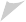 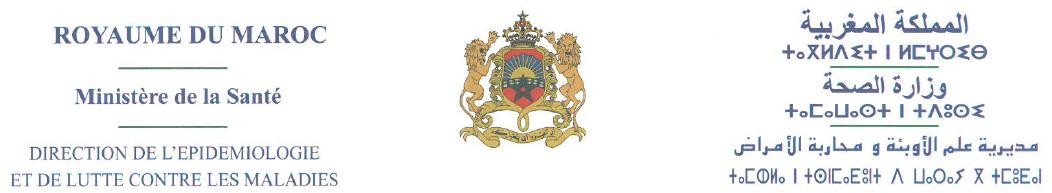 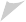 Liste B – Actualisation au 06 juin 2021 –1Afghanistan40Mali2Algérie41Mauritius3Angola42Mexico4Argentine43Namibie5Bahreïn44Népal6Bangladesh45Nicaragua7Benin46Niger8Bolivia47Oman9Botswana48Ouganda10Brésil49Pakistan11Cambodge50Panama12Cameroun51Paraguay13Cap Vert52Pérou14Chili53Qatar15Colombie54République centrafricaine16Congo55République Démocratique Populaire de Corée (Nord)17Congo (RDC)56Seychelles18Cuba57Sierra Leone19Emirats Arabes Unis58Somalie20Eswatini59Soudan21Guatemala60South Africa22Haïti61Sri Lanka23Honduras62Sud Soudan24Inde63Syrie25Indonésie64Tanzanie26Iran65Tchad27Iraq66Thaïlande28Jamaïque67Togo29Kazakhstan68Ukraine30Kenya69Uruguay31Kuwait70Venezuela32Lesotho71Vietnam33Lettonie72Yemen34Liberia73Zambie35Lituanie74Zimbabwe36Madagascar37Malaisie38Malawi39Maldives